ฮูคุคูลลาห์
(สิทธิของพระผู้เป็นเจ้า)Huqúqu'lláh(The Right of God)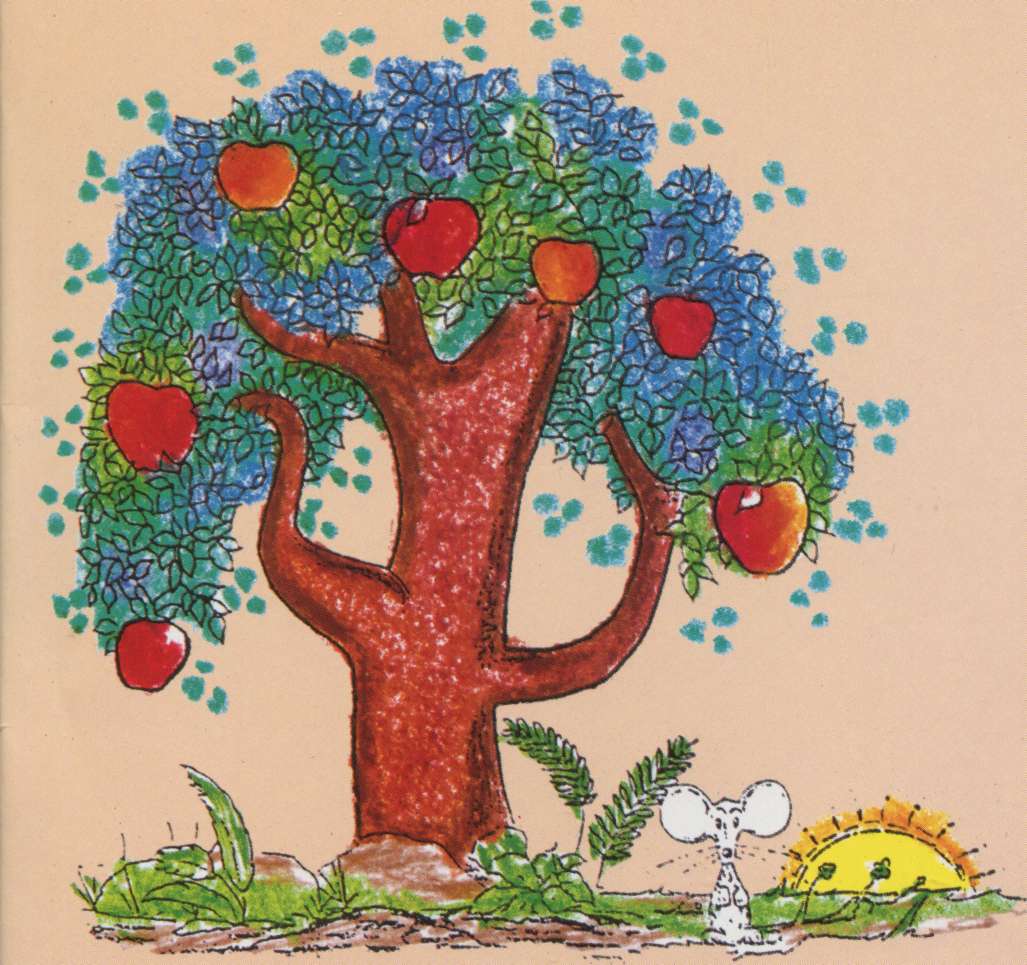 การศึกษาสำหรับชั้นเรียนเด็ก(Education for Children’s Classes)ฮูคุคูลลาห์
(สิทธิของพระผู้เป็นเจ้า)Huqúqu'lláh(The Right of God)การศึกษาสำหรับชั้นเรียนเด็ก(Education for Children’s Classes)ศาสนาบาไฮ(Bahá’í Faith)เว็บไซต์อย่างเป็นทางการ
ของชุมชนบาไฮประเทศไทยInternational Bahá’í Website
in English and other languagesร่างโดยคณะผู้พิทักษ์ฮูคุคูลลาห์แห่งยุโรปโดย  Hermine Mayer-Berdjis, 1996แปลเป็นภาษาอังกฤษโดย Gerald C. Keilฉบับแปลอย่างไม่เป็นทางการ (มีนาคม 2560)[Provisional Translation (March 2017)]Devised by the Board of Trustees of Huqúqu’lláhIn Europe by Hermine Mayer-Berdjis, 1996English translation by Gerald C. Keil© National Spiritual Assembly of the Bahá’í of IndiaFirst Edition: 2000 (January) Reprint: 2007 (September)Published by Board of Trustees of Huqúqu’lláhBahá’í Publishing Trust F-3/6, Okhla Industrial Area, Phase-I New Delhi-110020, IndiaPrinted at: Shrimangalam Printers, New Delhi-110020, Indiaฮูคุคูลลาห์
(สิทธิของพระผู้เป็นเจ้า)Huqúqu'lláh(The Right of God)สารบัญฮูคุคูลลาห์
(สิทธิของพระผู้เป็นเจ้า)Huqúqu'lláh(The Right of God)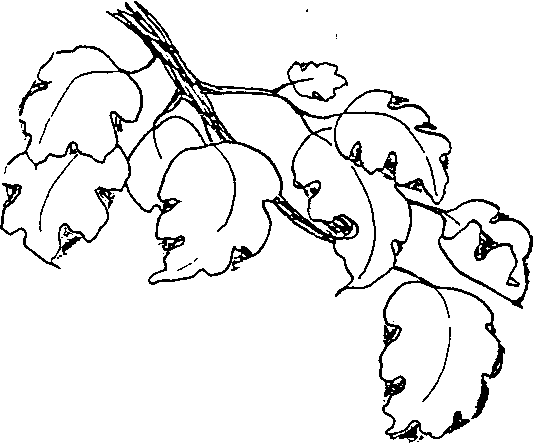 “ในเรื่องเกี่ยวกับฮูคุคซึ่งได้ถูกกำหนดไว้อย่างชัดเจนในคัมภีร์ นี่เป็นสิ่งที่มุ่งหวังเพื่อประโยชน์และความมั่งคั่งของบรรดาศาสนิกชนของพระองค์เองและก่อให้เกิดความสุข และความมั่นคงในศรัทธาแก่เขา” พระอับดุลบาฮาสวัสดี เด็กๆ ทุกคน(Hello Children!)กฎฮูคุคูลลาห์ หรือ สิทธิของพระผู้เป็นเจ้า เป็นกฎหนึ่งของพระผู้เป็นเจ้า  กฎนี้เตือนเราว่าพระผู้เป็นเจ้าทรงเป็นมิตรที่สำคัญที่สุดในชีวิตของเรา กฎนี้มีความสำคัญในการใช้ชีวิตประจำวันของเรา และพระผู้เป็นเจ้าทรงมีสิทธิได้รับส่วนแบ่งจากสิ่งที่เราทำมาหาได้กฎฮูคุคูลลาห์บอกวิธีดูส่วนแบ่งที่เป็นของพระผู้เป็นเจ้า เป็นกฎแห่งความรักและการกระทำ กฎนี้มีทั้งด้านธรรมและการปฏิบัติขอให้พวกเรารู้จักกฎที่เป็นหลักธรรมและการปฏิบัติทั้งสองด้าน เพื่อว่าเราจะทำตามกฎนี้ซึ่งมีความสำคัญอย่างมากต่อมนุษย์ทั้งมวล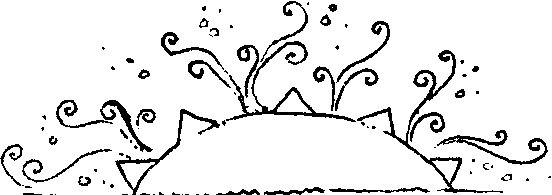 ตัวอย่างที่เราเห็นได้จากธรรมชาติ(An Example from Nature)พระบาฮาอุลลาห์ทรงสอนเราว่าเราสามารถเรียนและเข้าใจความจริงทางธรรมได้ดีถ้าเราดูตัวอย่างที่มีอยู่ในธรรมชาติ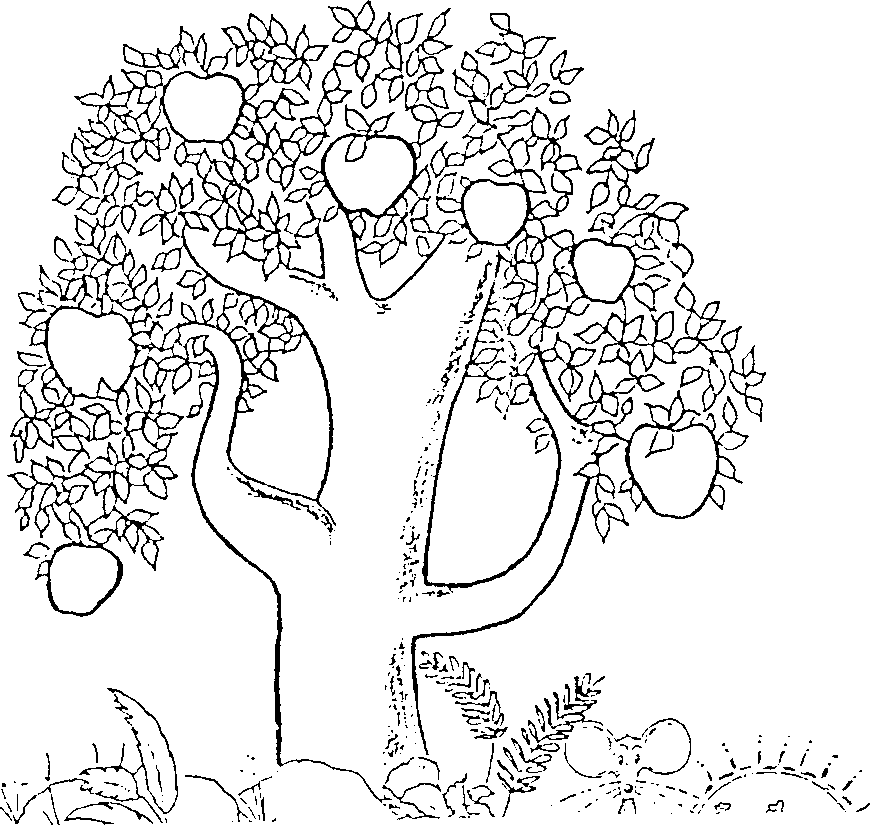 ดูตัวอย่างจากต้นไม้ต้นไม้ทุกต้นมีราก รากทำหน้าที่ดูดสารอาหารจากดินมาสู่ลำต้น ลำต้นทำหน้าที่เหมือนกับสมอเรือที่ค้ำต้นไม้มิให้โค่นล้มลงมา ต้นไม้มีกิ่งก้านและแขนงซึ่งแตกออกมาจากลำต้น ใบไม้แตกออกมาจากกิ่งและมีดอกซึ่งออกในฤดูฝน ดวงอาทิตย์ ลมและฝนต่างช่วยให้ต้นไม้เติบโต เหล่าแมลงช่วยผสมเกสรดอกไม้ซึ่งทำให้เกิดผล ในฤดูร้อน ใบและผลต่างร่วงลงดิน  คนก็พากันมาเก็บ สัตว์พากันมากินผลไม้ส่วนใบไม้ร่วงกระจายอยู่รอบโคนต้น  ย่อยสลายกลายเป็นชิ้นเล็กชิ้นน้อย สัตว์ตัวน้อยๆ พากันผสมใบที่ย่อยสลายแล้วกับดิน กลายเป็นสารอาหารใหม่สำหรับรากต้นไม้ ดังนั้นต้นไม้ต้นนั้นเองที่ได้รับประโยชน์มากที่สุดจากใบที่ย่อยสลายแล้วของมัน ถ้าเด็กๆ  เดินไปในสวนป่าที่มีต้นไม้ใบร่มรื่น ก็จะเห็นปรากฏการณ์ของสิ่งที่เกิดขึ้นเหล่านี้อย่างชัดเจนและง่าย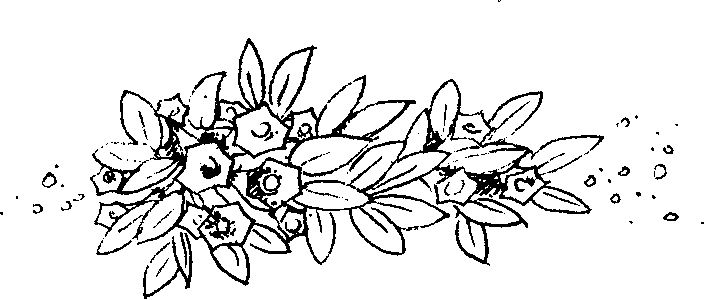 วงจรของธรรมชาติ(The Cycle of Nature)อะไรเกิดขึ้นกับต้นไม้ในรอบหนึ่งปี?อะไรช่วยให้ต้นไม้มีใบและผล?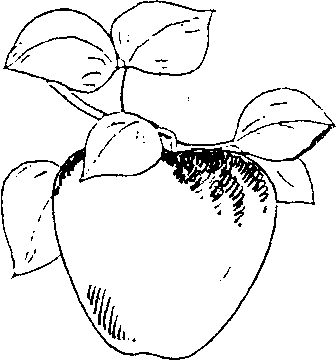 ...................ทำหน้าที่........................................จากดินมาสู่ลำต้นฝนช่วยให้.....................................................................ดวงอาทิตย์ช่วยให้........................................................แมลงช่วย......................................................................ใครเก็บผลไม้?..............................................................ใครได้รับประโยชน์มากที่สุดจากใบที่ย่อยสลาย แล้ว?..............................................................................ให้เด็กๆ ช่วยเขียนภาพแสดงวงจรความร่วมมือของเรื่องนี้ความเป็นอยู่ของมนุษย์(The World of Man)เหมือนกันกับวงจรชีวิตของธรรมชาติ  ในหมู่มนุษย์ก็มีความร่วมมือกันด้วย การทำงานร่วมกันของมนุษย์ใช้ทั้งธรรมและการลงมือปฏิบัติ วงจรชีวิตของมนุษย์มีดังนี้เมื่อแรกเกิด เด็กทุกคนในโลกนี้อยู่ในสภาพต้องการความช่วยเหลือ  พระผู้เป็นเจ้าทรงดูแลเขาด้วยการให้บิดามารดามีความรักต่อเขาและให้การอบรมเลี้ยงดูเขาอยู่ตลอดเวลาด้วยความสุขร่าเริงเบิกบาน การมีศาสนาทำให้คนเรียนรู้ที่จะให้ความรักและช่วยเหลือซึ่งกันและกันครูอาจารย์ให้การศึกษาแก่เด็กเพื่อที่ว่าเด็กจะได้เรียนรู้วิชาชีพซึ่งสามารถเลี้ยงตัวเขาเมื่อเขาเติบโตขึ้น เมื่อพวกเขาโตขึ้น ผลผลิตจากงานที่เขาทำจะให้ประโยชน์แก่เด็กๆ รุ่นต่อมา ทั้งยังได้ช่วยคนชราที่เมื่อครั้งยังเป็นหนุ่มสาวได้ช่วยเหลือพวกเขาให้เติบโตขึ้นมา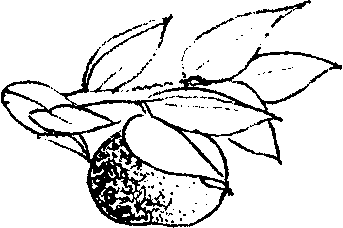 ความแตกต่างบางประการระหว่างมนุษย์กับต้นไม้ พืช แร่ธาตุ และสัตว์(Some Important Differences)ถ้าเราดูวงจรความร่วมมือของธรรมชาติกับวงจรของมนุษย์แล้ว จะพบว่ามีความแตกต่างกันระหว่างต้นไม้และมนุษย์ แน่นอน เด็กๆ อาจจะจำได้ว่า พระผู้เป็นเจ้าทรงสร้าง  4 อาณาจักรในโลกเราคือ  อาณาจักรแร่ธาตุ อาณาจักรพืชอาณาจักรสัตว์อาณาจักรมนุษย์อาณาจักรมนุษย์อยู่ในตำแหน่ง “ สูงสุดในบรรดาอาณาจักรทั้งหมด” ยิ่งกว่านั้น ร่างกายของมนุษย์มีวิญญาณด้วย วิญญาณนี้จะยังคงอยู่แม้ว่าร่างของมนุษย์จะตายไปแล้วเวลาที่เราเลือกเพื่อนเล่น เราไม่ได้เลือกเขาเพราะว่าเขาตัวใหญ่หรือเล็ก มีผมสีอะไร เหล่านี้ไม่สำคัญ ที่สำคัญก็คือ เราเล่นกับเขาเพราะว่าเขามีความเมตตา ซื่อตรง จริงใจ ไว้ใจได้ เขาจึงเป็นเพื่อนเล่นที่ดีของเรา ข้อดีเหล่านี้ของเพื่อนเป็นลักษณะทางจิตวิญญาณของเขาจิตวิญญาณของเรารู้จักเหตุผล เหตุผลช่วยให้เราคิดเป็น  ช่วยให้เราเรียนรู้และช่วยเราตัดสินใจว่าเราควรทำอะไรเพราะมนุษย์มีจิตวิญญาณ  บรรดาอาณาจักรแร่ธาตุ พืช และสัตว์ไม่มีวิญญาณ ดังนั้น มนุษย์จึงอยู่ในตำแหน่งสูงสุด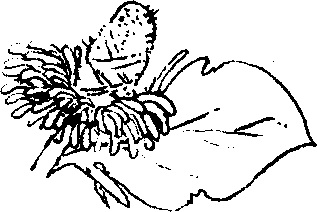 งานและเงิน(Work and Money)เป็นที่ยอมรับกันว่า แต่ละคนมีความถนัดไม่เหมือนกัน คนๆ  หนึ่งอาจจะถนัดทำสิ่งหนึ่งได้ดี  ส่วนอีกคนหนึ่งก็ทำอีกอย่างหนึ่งได้ดีเช่นกัน ดังนั้น พวกเขาจึงแบ่งงานออกเป็นการค้าและอาชีพต่างๆ ดังที่เราทราบกันดีแล้วว่า ช่างทำรองเท้าไม่สามารถกินรองเท้าที่เขาทำชาวประมงไม่สามารถนำปลาที่เขาจับได้มาใช้เป็นเครื่องนุ่งห่มและครูก็ไม่สามารถนำความรู้มาเป็นอาหารได้ดังนั้นคนจึงคิดหาหนทางที่จะทำการแลกเปลี่ยนผลผลิตจากแรงงานซึ่งกันและกัน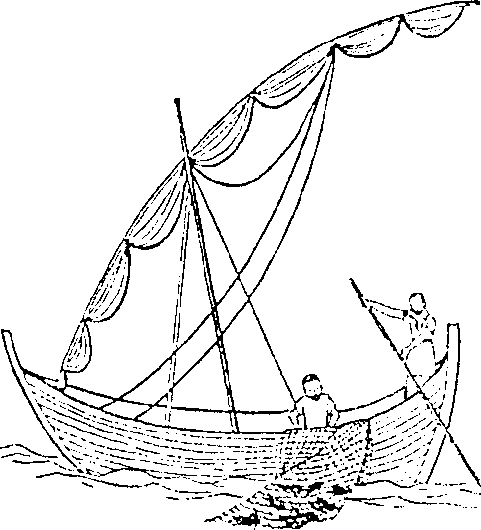 เงิน(Money)โดยที่เรามีช่องทางสะดวกที่เรียกกันว่า “เงิน” จึงไม่มีความจำเป็นอีกต่อไปที่จะแลกข้าวหนึ่งกระสอบกับผ้าหนึ่งผืน เราสามารถซื้อขายสิ่งของต่างๆ ด้วยการใช้เงิน  และส่วนที่เหลือเราสามารถเก็บออมได้ด้วย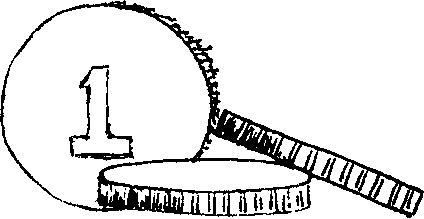 ข้อเปรียบเทียบที่น่าสนใจ(An Interesting Comparison)ถ้าเด็กๆ  คิดดูดีๆ  เด็กๆ  ก็จะเห็นด้วยว่า ไม่ใช่เฉพาะอาชีพของคนเท่านั้นที่มีความแตกต่างกัน  คนในโลกนี้ก็มีความแตกต่างกันด้วย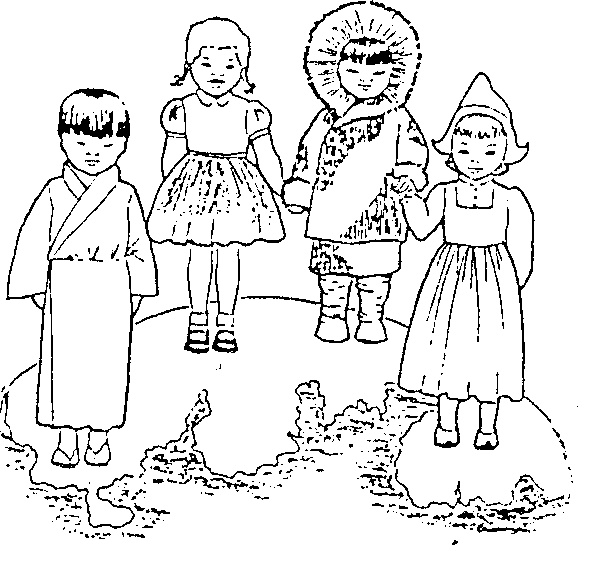 แต่ละคนไม่สามารถเลือกพ่อแม่หรือครอบครัวที่เขาจะเกิดมาอยู่ด้วยในโลกนี้ ไม่สามารถเลือกมีพรสวรรค์ซึ่งเป็นความสามารถพิเศษ และไม่สามารถเลือกโอกาสที่จะเรียนรู้และพัฒนา ซึ่งก็เหมือนกันกับต้นไม้ที่เลือกเกิดในที่ที่มันชอบไม่ได้ เด็กๆ  ลองคิดดูว่า คนอยู่ในเขตอากาศร้อน รวมทั้งคนที่อยู่ในเขตอุตสาหกรรมและในแนวป่า พวกเขาเหล่านั้นมีความเป็นอยู่อย่างไร?ต้นไม้เติบโตบนดินทรายขรุขระ ในทะเลทราย ในท้องทุ่งที่อุดมด้วยดินดี บนริมธาร ต้นไม้เหล่านี้มีความเป็นอยู่แตกต่างกันอย่างไร?จงเขียนว่าความแตกต่างมีผลต่อชีวิตของคนและต้นไม้คนต้นไม้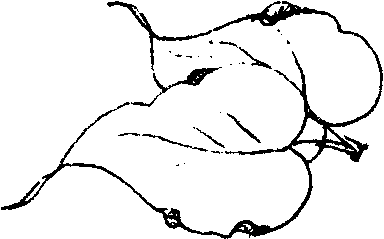 ใบและผลของคน(The Leaves and Fruit of Mankind)เราเปรียบเทียบวงจรของต้นไม้กับคนไว้แล้ว เด็กๆ  คงจะยังจำได้ว่าต้นไม้ออกผลให้คนและสัตว์และสลัดใบร่วงหล่นลงบนพื้นดิน  เราได้เห็นแล้วว่าคนทำงานแลกกับเงิน เราสามารถเปรียบเงินเหมือนกับเป็นใบและผลของต้นไม้ เราใช้เงินซื้อสิ่งของที่เราต้องการเพื่อดำรงชีวิตและเพื่อทำงานขอให้เด็กๆ  คิดตัวอย่างของการนำเงินไปซื้อสิ่งของที่จำเป็นสำหรับการดำรงชีวิตและการทำงานบางครั้ง เรามีเงินเหลือหลังจากที่ได้ซื้อสิ่งของจำเป็นแล้ว เรียกเงินที่เหลือนี้ว่า “ทรัพย์สิน” เราอาจจะใช้ทรัพย์สินเหล่านี้ไปซื้อสิ่งของที่อาจจะจำเป็นหรือไม่จำเป็นก็ได้ขอให้เด็กๆ  คิดตัวอย่างของการนำเงินไปซื้อสิ่งที่ไม่จำเป็นสำหรับการดำรงชีวิตและการทำงานต่อไปนี้คือเรื่องราวของบิลลี่และไมค์บิลลี่และไมค์(Billy and Mike)ในฤดูร้อน โรงเรียนบิลลี่ปิดเทอม สิ่งที่บิลลี่อยากได้ในขณะนี้คือกล้องดูดาวที่เป็นของเขานับเป็นโอกาสดีที่เขาจะหางานทำเพื่อซื้อสิ่งที่เขาต้องการ เขาได้งานที่เหมาะกับเขาคืองานตัดหญ้าในสนามกว้างใหญ่ขณะที่บิลลี่กำลังจะไปขับเครื่องตัดหญ้า เขาเหลือบเห็นไมค์กำลังเดินข้ามถนนตรงเข้ามาหาหา บิลลี่จึงเอ่ยทักพร้อมกวักมือเรียก   “สวัสดี ไมค์ “ ไมค์ถามบิลลี่ว่า “ ทำอะไรอยู่?”บิลลี่ตอบว่า “ ผมต้องการเงินไปซื้อกล้องดูดาว ผมจะตัดหญ้าที่สนามนั้น” ไมค์ตอบว่า “ดีจริง ผมช่วยได้ไหม?” บิลลี่ตอบว่า “ ผมคงจะต้องขับเครื่องตัดหญ้าเอง เพราะผมรับปากว่าจะทำงานนี้ให้เขา ” บิลลี่หยุดคิดก่อนพูดต่ออีกว่า “ แต่ถ้าไมค์จะไปกับผมก็ได้” ไมค์ตอบรับว่า “ ตกลงบิลลี่”  ว่าแล้วบิลลี่ก็ขับเครื่องไปตัดหญ้าไปในสนามกว้างใหญ่ไมค์อายุมากกว่าและสูงกว่าบิลลี่ด้วย ดังนั้น เขาจึงมองเห็นไกลกว่าและสามารถช่วยให้บิลลี่หลบหลีกเครื่องจากเศษหินที่ซ่อนตัวอยู่ในพงหญ้า เครื่องตัดหญ้าจึงสามารถตัดหญ้าจนถึงหน้าดินได้อย่างปลอดภัย หลังจากที่ทั้งสองทำงานเสร็จแล้ว บิลลี่ขับเครื่องตัดหญ้าไปคืนที่เพิงซึ่งเป็นที่เก็บของและไปรับเงินค่าแรงที่เจ้าของที่ดิน เขาคิดกับตนเองว่าตัวเขาเองไม่ได้หาเงินจำนวนนี้ตามลำพังเพราะไมค์ได้เข้ามาช่วยนำทางและป้องกันเขาจากเหตุร้ายที่อาจเกิดระหว่างการตัดหญ้า เขาจึงพูดกับไมค์ว่า เป็นการถูกต้องที่จะแบ่งเงินนี้ให้แก่ไมค์ด้วย เขาจึงมอบเงินหนึ่งในห้าส่วนให้แก่ไมค์ ไมค์ประทับใจในน้ำใจของบิลลี่ที่มีความยุติธรรมและมีความเกรงใจผู้อื่น ตอนแรกไมค์จึงรับเงินนั้นอย่างขอบคุณ แต่เมื่อคิดอีกทีไมค์พูดว่า “ บิลลี่ ขอบคุณที่ให้ส่วนหนึ่งของค่าแรงแก่ผม ที่จริงแล้ว ผมไม่ต้องการใช้เงินจำนวนนี้เลย แต่ถ้าคุณยังยืนยันจะให้ผม คุณส่งเงินจำนวนนี้ไปสมทบกองทุนฮูคุคูลลาห์ที่ศูนย์บาไฮแห่งโลกจะดีกว่าไหม?   สภายุติธรรมแห่งสากลทราบดีว่าที่ไหนเป็นที่ที่ต้องการเงินนี้มากที่สุด และยังทราบด้วยว่าจะนำเงินนี้ไปช่วยคนที่ต้องการความช่วยเหลือมากที่สุดได้ที่ใด?” และบิลลี่ก็ตกลงตามที่ไมค์เสนอ เขายังดีใจที่ส่วนแบ่งนั้นจะช่วยคนที่กำลังขาดแคลนในที่บางแห่งในโลกนี้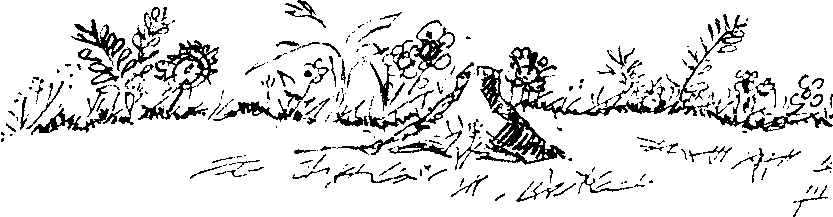 เพื่อนที่ดีที่สุดของเรา(Our Very Best Friend)พระบาฮาอุลลาห์และพระผู้เป็นเจ้าดูแลเราทั้งหมด พระผู้เป็นเจ้าเป็นพระผู้ทรงสร้าง พระองค์ทรงสร้างเราขึ้นมาด้วยความรักเรา และเพราะว่าพระผู้เป็นเจ้าทรงรักเรา พระองค์จึงทรงส่งพระศาสดาบาฮาอุลลาห์มาให้เรา เวลาที่เราสวดมนต์เรารู้สึกได้ทันทีว่าเรามิได้ถูกปล่อยให้ป้องกันตัวเองตามลำพัง พระผู้เป็นเจ้าทรงทราบและเข้าใจมากกว่าเรา ด้วยเหตุนี้ความช่วยเหลือและคำแนะนำของพระองค์มีคุณค่ามาก ในเรื่องบิลลี่ ไมค์คอยเฝ้าช่วยระวังเวลามีแอ่งน้ำอยู่ข้างหน้าว่า “ บิลลี่ ระวัง มีแอ่งน้ำ” บิลลี่จึงขับเครื่องตัดหญ้าไปข้างหน้าอย่างช้าๆ ด้วยความระมัดระวังเหมือนกับที่เราขี่จักรยาน ถ้าเราปั่นเต็มที่ผ่านแอ่งน้ำ จักรยานเราอาจจะพลิกคว่ำแล้วเราก็จะได้รับบาดเจ็บได้แต่เพราะพระผู้เป็นเจ้าทรงเป็นเสมือนเพื่อนที่ดีที่สุดของเรา เพราะพระองค์ประทานชีวิตให้แก่เรา ให้สุขภาพ คุณพ่อคุณแม่ที่รักเราและอีกมากมายหลายอย่าง และทรงตอบเวลาที่เราถามพระองค์ พระผู้เป็นเจ้าจึงทรงมีสิทธิในส่วนหนึ่งของความสำเร็จของเรา แต่พระผู้เป็นเจ้ามิได้ทวงสิทธิส่วนนี้จากเราเหมือนกับที่สรรพากรเรียกเก็บภาษี พระองค์เพียงแต่แค่มีความยุติธรรมเหมือนกับบิลลี่ที่ให้ไมค์เพราะต้องการให้ และการให้นั้นทำให้หัวใจของเรามีความยินดี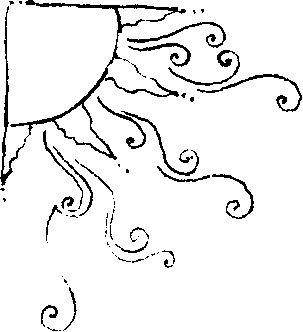 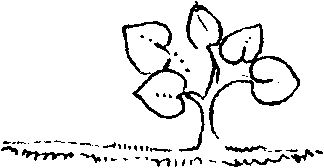 พระผู้เป็นเจ้าทรงต้องการเงินของเราหรือเปล่า?(Does God Need Our Money?)ไม่ต้องการ เพราะว่าพระองค์ทรงมีแล้ว พระองค์ทรงมีโลกทั้งโลกและเป็นเจ้าของจักรวาลทั้งหมด ด้วยพระเมตตาของพระองค์ พระองค์จึงทรงขอให้เราถวายส่วนที่เป็นของพระองค์ที่เรียกว่า “ สิทธิของพระผู้เป็นเจ้า” หรือ “ ฮูคุคูลลาห์” แก่ศูนย์กลางศาสนาบาไฮของโลก 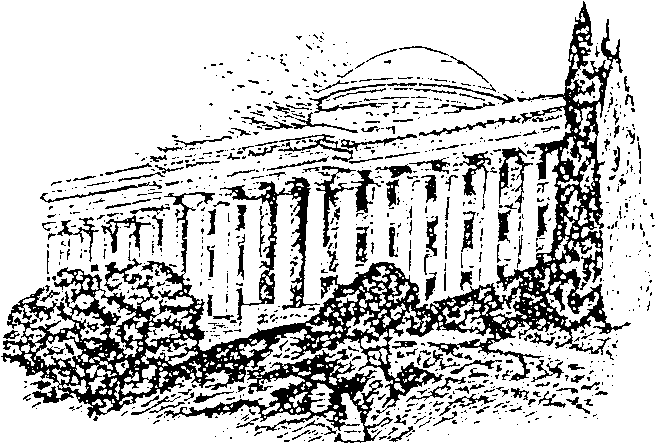 ปัจจุบัน สภายุติธรรมแห่งสากลคือศูนย์กลางบาไฮแห่งโลกเด็กๆ  ทุกคนคงทราบกันดีแล้วเกี่ยวกับการชลประทาน  ชลประทานมีระบบการจ่ายน้ำดังนี้คือประตูน้ำทำหน้าที่ปั๊มน้ำเข้าร่องน้ำในท้องทุ่งเพื่อให้พืชที่เราปลูกเจริญเติบโต ท้องทุ่งจะต้องรองรับน้ำจากสถานีปั๊มตลอดเวลาเพื่อพืชผลที่ปลูกจะให้ผล กองทุน “สิทธิของพระผู้เป็นเจ้า” มีระบบทำงานเหมือนกับระบบชลประทาน บาไฮคือผู้ถวายฮูคุคูลลาห์ให้ศูนย์บาไฮแห่งโลกซึ่งมีที่ทำการอยู่ที่เมืองไฮฟา เงินฮูคุคูลลาห์ถูกส่งไปใช้ในสถานที่ที่มีความต้องการ “ สิทธิของพระผู้เป็นเจ้านำไปใช้สร้างระบบโลกใหม่ของพระบาฮาอุลลาห์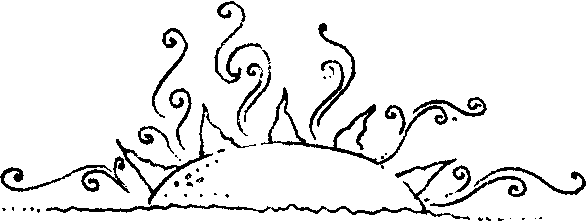 ลักษณะทางธรรมของกฎฮูคุคูลลาห์(The Spiritual Side of Huqúqu'lláh)ขณะที่อ่านเรื่องราวของบิลลี่และไมค์ เด็กๆ  คงจะสังเกตเห็นว่าเงินมิได้เป็นส่วนที่สำคัญที่สุดสำหรับกองทุน “ สิทธิของพระผู้เป็นเจ้า” ถ้าเป็นเช่นนี้แล้ว อะไรคือส่วนที่สำคัญที่สุด?  แน่นอน ส่วนนั้นคือน้ำใจถวายให้แก่พระผู้เป็นเจ้าด้วยความรัก ที่สำคัญที่สุดคือเราถวายด้วยจิตใจที่เป็นอิสระและด้วยความยินดี นี้คือลักษณะทางธรรมสองประการซึ่งแสดงให้เราเห็นสิ่งที่สำคัญเกี่ยวกับกฎทางธรรมของฮูคุคูลลาห์เด็กๆ  เคยทำอะไรเพื่อให้คุณแม่ดีใจหรือเปล่า?  แล้วเด็กๆ  ไม่รู้สึกมึความอบอุ่นและมีความสุขในขณะที่ทำหรือ?  แน่นอนเด็กๆ คงเคยได้รับความสุขใจที่สะท้อนมาจากความสุขใจที่เราให้คนอื่น และทำให้ตัวเรามีความสุขตามไปด้วยพระผู้เป็นเจ้าทรงปรารถนาให้เรารักพระองค์มากจนต้องการถวายส่วนที่เป็นของพระองค์ ทำให้เรารู้สึกอบอุ่นและมีความสุขใจ ดังนั้นจึงไม่มีใครที่สามารถมาบีบบังคับเรา หรือตรวจสอบว่าเราได้ถวายส่วนของพระผู้เป็นเจ้าอย่างยุติธรรมแล้วหรือยัง แทนที่จะเป็นเช่นนั้น เราแต่ละคนควรถามตนเองว่าตัวเราได้ถวายด้วยความซื่อสัตย์และยุติธรรมแล้วหรือยัง การถวายนี้ก็เหมือนกันกับที่เราสวดมนต์ภาคบังคับทุกวันขอให้เด็กๆ เขียนว่าจิตใจของเราต้องเป็นอย่างไรเวลาเราถวาย “สิทธิของพระผู้เป็นเจ้า”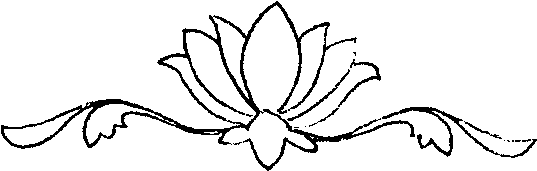 พระผู้เป็นเจ้าจะได้ส่วนของพระองค์จากเราเท่าใด ? (How do we work out how much is God’s Right?)ก่อนอื่น เราต้องเขียนจำนวนเงินที่เราทำมาหาได้ทั้งหมด นำค่าใช้จ่ายจำเป็นทั้งหมดมาหัก ค่าใช้จ่ายเหล่านี้เป็นค่าใช้จ่ายซื้อสิ่งของสำหรับครอบครัวและสำหรับการทำงาน บ่อยครั้งที่เราหักแล้วมีเงินเหลือ ซึ่งบางครั้งก็เหลือน้อย บางครั้งก็เหลือมาก เราทราบแล้วว่าส่วนที่เหลือนี้เรียกว่า  “ทรัพย์สิน” ถ้าเราเก็บทรัพย์สินมากจนถึงระดับ “หน่วยของฮูคุคูลลาห์” ซึ่งมีค่าเทียบเท่ากับ น้ำหนักทองคำ 69.2 กรัม กฎของฮูคุคูลลาห์บอกเราว่า ถึงเวลาแล้วที่เราต้องส่งถวายฮูคุคูลลาห์ หรือ สิทธิของพระผู้เป็นเจ้าเป็นจำนวนร้อยละสิบเก้า หรือประมาณหนึ่งในห้าส่วนของทรัพย์สินนั้นไปยังศูนย์กลางบาไฮแห่งโลกที่เมืองไฮฟา จำนวนหนึ่งในห้านี้เหมือนกับต้นไม้ซึ่งต้นสลัดใบลงสู่ผืนดิน หรือเท่ากับส่วนที่บิลลี่ต้องการแบ่งค่าจ้างตัดหญ้าให้แก่ไมค์ เราถวายส่วนของพระผู้เป็นเจ้าให้กับพระองค์เป็นเงินไม่ใช่ใบไม้กฎยังบอกเราต่อไปอีกว่า ทุกครั้งที่เราสะสมจนครบ “หน่วยฮูคุคูลลาห์” รอบใหม่ เราก็ถวายฮูคุคูลลาห์อีก ส่วนที่เหลืออีกร้อยละ 81 เราเรียกว่าเป็น “ทรัพย์สุทธิที่ไม่ต้องถวายฮูคุค”  เราสามารถนำทรัพย์สุทธิที่ไม่ต้องถวายฮูฮูคุคจำนวนนี้ไปใช้ได้ตามใจชอบขอให้เด็กๆ ระบายสี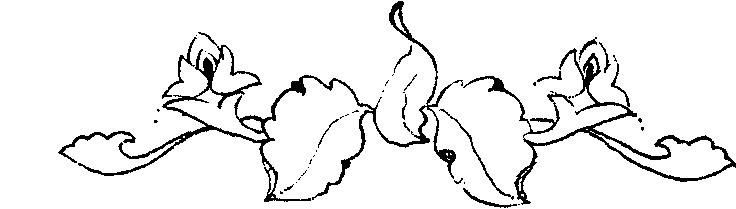 ปัญหาการเงินและคำถาม(Money Problems and Questions)ให้เราคิดถึงต้นไม้ในทะเลทรายอีกครั้ง หรือคิดถึงน้ำท่วม ภัยแล้ง ไฟไหม้ หรือพายุอะไรจะเกิดขึ้นถ้าเราไม่สามารถหาเงินพอกินพอใช้?  เด็กๆ คิดออกไหม?ถ้าเหตุการณ์ฉุกเฉินข้างต้นเกิดขึ้น  เราสามารถนำเงินที่ไม่ต้องถวายฮูคุคูลลาห์แล้วมาใช้หรือมิฉะนั้นก็อาจจะยืมเงินมาใช้ก่อนถ้าจำเป็น กฎฮูคุคูลลาห์บอกเราว่าพอเรามีเงินมากขึ้น สิ่งแรกที่ต้องทำคือ เราควรจะชำระหนี้และต่อจากนั้นนำเงินไปชดเชยส่วนที่ไม่ต้องถวายฮูคุคูลลาห์ที่เรานำมาใช้ ถ้าทำเช่นนี้แล้วเราก็สะสมเงินจนถึงระดับหน่วยใหม่ที่จะถวายฮูคุคูลลาห์เด็กๆ จะเห็นแล้วว่า พระผู้เป็นเจ้าไม่ทรงต้องการให้เราหิวโหยหรือทรมานเพราะความหนาวเย็น ไม่ทรงต้องการให้เรามีปัญหาการเงินเพราะต้องนำมาถวายฮูคุคูลลาห์ แต่เราก็ไม่ควรใช้ชีวิตอย่างสุรุ่ยสุร่ายโดยอ้างว่าเป็น “ค่าใช้จ่ายที่จำเป็น”  ควรดำเนินชีวิตโดยถือทางสายกลาง แน่นอน ตอนที่เด็กๆ แคะกระปุกนำเงินออกมา เด็กๆ  ก็คงคิดอย่างละเอียดรอบคอบแล้วว่าจะใช้เงินนี้อย่างไร เด็กๆ  คงจะไม่นำไปซื้อของที่ไม่เป็นเรื่องหลายครั้งหลายหนที่มีเหตุบังเอิญและเราไม่ทราบว่าอยู่ในเกณฑ์ต้องถวายฮูคุคูลลาห์หรือไม่ ในกรณีเช่นนี้ เราสามารถเขียนไปถามสำนักงานฮูคุคูลลาห์ที่เมืองไฮฟา ในทุกภาคพื้นในโลกนี้มีสาขาสำนักงานฮูคุคูลลาห์มากมาย และมีบาไฮที่ได้รับการแต่งตั้งเป็นตัวแทนฮูคุคูลลาห์ที่สามารถตอบคำถามและให้คำแนะนำได้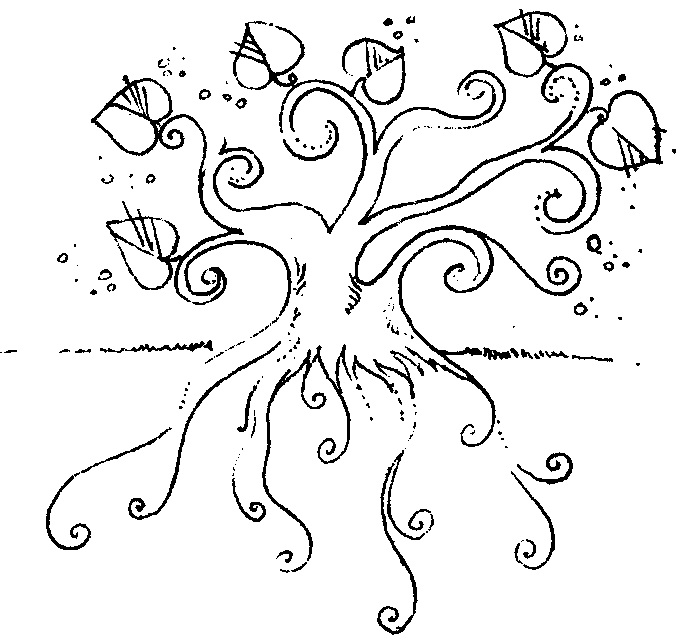 ใช้ฮูคุคูลลาห์หรือสิทธิของ
พระผู้เป็นเจ้าทางใดบ้าง?(What is the Right of God used for?)ใช้หลายอย่าง ต่อไปนี้คือบางตัวอย่างแสดงการใช้ฮูคุคูลลาห์ศูนย์บาไฮแห่งโลกที่ทำการของสภายุติธรรมแห่งสากลและอาคารรายล้อม ที่เมืองไฮฟา อิสราเอล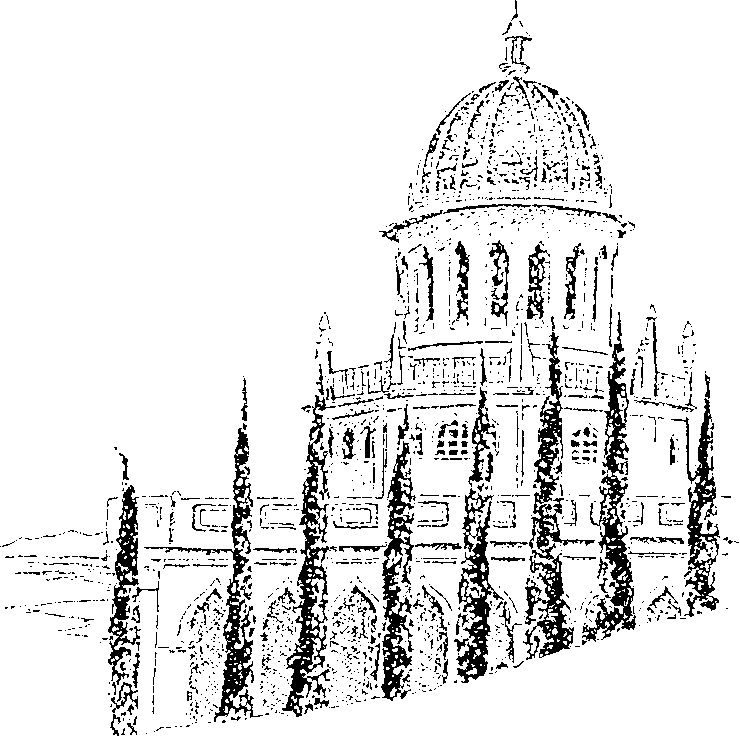 พระสถูปของพระบ๊อบที่ไหล่เขาคาเมล เมืองไฮฟา ประเทศอิสราะอล.วันหนึ่งข้างหน้าเด็กๆ คงจะมีโอกาสเดินทางไปไฮฟา เด็กๆ คนไหนเคยไปแล้วบ้าง? ที่ไฮฟาเด็กๆ  จะเห็นอาคารและสวนที่สวยงามมาก แน่นอนเด็กๆ คงเคยเห็นภาพพระสถูปของพระบ๊อบแล้ว สถานที่แห่งนี้อยู่ในแผ่นพับที่ดึงดูดนักท่องเทียวให้ไปเยี่ยมสักการะ สวนและอาคารที่บาไฮศาสนิกชนทำงานซึ่งเป็นสถานที่สวยงามเหล่านี้สร้างด้วยเงินบริจาคและเงินที่ได้จากการถวายฮูคุคูลลาห์จากบาไฮทั่วโลก เด็กๆ  อาจจะจินตนาการว่าตัวเองกำลังเดินอยู่ที่ศูนย์แห่งโลก จะรู้สึกดีแค่ไหนที่คิดว่าต้นไม้ต้นนี้หรือหินก้อนนั้นหรือที่ดินบางแห่งอาจจะซื้อด้วยฮูคุคูลลาห์ซึ่งผู้ปกครองหรือคุณปู่คุณย่าคุณตาคุณยายของคุณได้ส่งเงินบริจาคไปยังศูนย์บาไฮแห่งโลกโครงการช่วยเหลือมีหลายโครงการในประเทศที่ยังยากจนที่ช่วยทำให้คนที่อาศัยอยู่ในประเทศเหล่านั้นมี เช่นชีวิตความเป็นอยู่ที่ดีขึ้นมีการสร้างโรงเรียนมากมายสร้างบ่อน้ำกินน้ำใช้มีหมอรักษาคนป่วยมีการปลูกต้นไม้และสร้างสถานีวิทยุเหล่านี้สร้างขึ้นด้วยเงินฮูคุคูลลาห์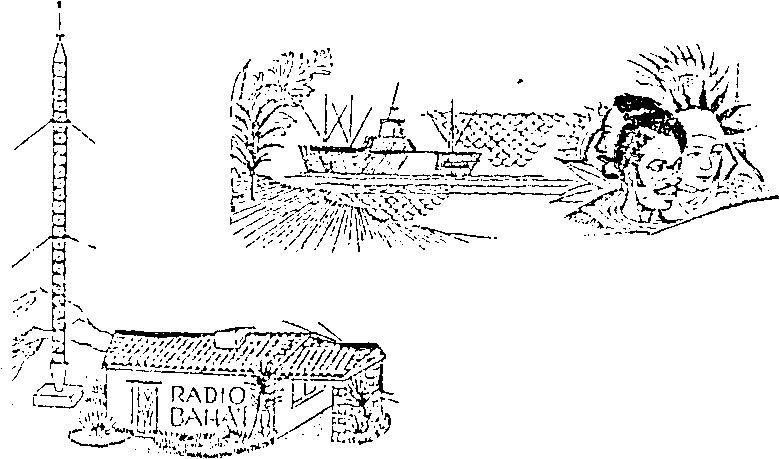 หนังสือบาไฮพระบาฮาอุลลาห์ทรงเสด็จมาเพื่อมนุษย์ชาติทั้งมวล ดังนั้น คำสอนของพระองค์จึงเข้าถึงทุกคนในโลกนี้ แต่เนื่องจากว่ามนุษย์แบ่งออกเป็นกลุ่มชุมชนต่างๆ มากมาย มีภาษาประจำท้องถิ่นหลากหลาย ซึ่งก็เหมือนกับเด็กๆ  คนในท้องถิ่นเหล่านั้นปรารถนาจะมีบทสวดมนต์และพระธรรมที่พระบาฮาอุลลาห์ทรงลิขิตไว้เป็นภาษาของตนเอง ด้วยเหตุนี้ จึงต้องแปลและพิมพ์หนังสือบาไฮ ในการนี้ต้องมีเงินใช้จ่าย กองทุนฮูคุคูลลาห์จึงช่วยให้พระวจนะของพระผู้เป็นเจ้าแพร่ไปสู่มนุษย์ชาติทั้งมวลยังจำที่เปรียบฮูคุคูลลาห์กับระบบชลประทานที่เราได้เรียนมาแล้วได้ไหม?  ตัวอย่างนี้ทำให้เราเห็นว่าฮูคุคูลลาห์ หรือสิทธิของพระผู้เป็นเจ้าช่วยมนุษย์ชาติทั้งมวลได้อย่างไร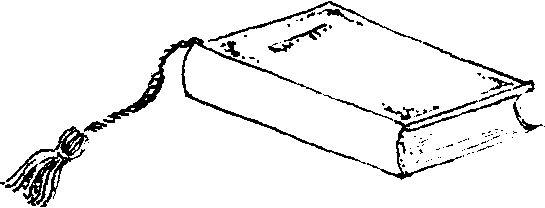 เด็กๆ ที่รัก(Dear Children!)เด็กๆ ก็ได้เรียนเกี่ยวกับความสำคัญของกฎบาไฮแล้ว กฎฮูคุคูลลาห์ให้หนทางเราทำงานและแบ่งปันกัน และโอบอุ้มคนทั้งโลกไว้ ด้วยวิธีนี้ มนุษย์ชาติจึงสามารถก้าวหน้าจนกระทั่งในโลกนี้ไม่มีคนที่ยากจนข้นแค้น หรือตายเพราะความหิวโหย หรือปราศจากความช่วยเหลือในยามลำบากอีกต่อไป และเมื่อถึงเวลานั้นเด็กๆ ทั้งหลายก็จะสามารถไปโรงเรียนได้ทุกคนยิ่งไปกว่านั้น พระบาฮาอุลลาห์ยังทรงสัญญากับเราอีกว่า ถ้าเราทำตามกฎฮูคุคูลลาห์อย่างซื่อสัตย์ ด้วยความสุขและอย่างอิสระแล้ว พระพรพิเศษจะติดตัวเราไปชาติหน้าด้วย ต่อไปนี้คือพระวจนะของพระบาฮาอุลลาห์ที่เด็กๆ ควรจะท่องให้ขึ้นใจฮูคุคูลลาห์เป็นกฎที่ยิ่งใหญ่โดยแท้ เป็นหน้าที่ของทุกคนที่จะถวายสิ่งนี้ เพราะฮูคุคูลลาห์เป็นแหล่งกำเนิดแห่งพระกรุณาธิคุณ ความอุดมสมบูรณ์และความดีงามทั้งมวล นี่เป็นอานิสงส์ที่จะคงอยู่กับจิตวิญญาณทุกดวงในทุกภพแห่งภพทั้งหลายของพระผู้เป็นเจ้า พระผู้ทรงครอบครองทุกสรรพสิ่ง พระผู้ทรงความเมตตากรุณาต่อสิ่งทั้งมวลสีฟ้า สำหรับรายรับทั้งหมดสีชมพูสำหรับค่าใช้จ่ายจำเป็นในการครองฃีพสีชมพูสำหรับค่าใช้จ่ายจำเป็นในการครองฃีพสีเหลืองสำหรับทรัพย์สินที่บริสุทธิ์สีเขียวสำหรับส่วน “ฮูคุคูลลาห์”สีเขียวสำหรับส่วน “ฮูคุคูลลาห์”รายรับทั้งหมดรายรับทั้งหมดรายรับทั้งหมดค่าใช้จ่ายจำเป็นในการครองชีพสินทรัพย์สินทรัพย์ทรัพย์สินที่บริสุทธิ์ฮูคุคูลลาห์81%19%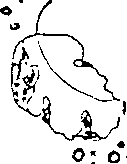 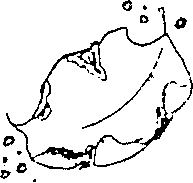 